Информационно-аналитический комментарий об инфляции в Приморском крае в феврале 2024 годаГодовая инфляция в Приморском крае в феврале 2024 года ускорилась и составила 9,47% после 9,31% в январе. Это выше, чем в Дальневосточном федеральном округе (8,56%) и в целом по России (7,69%). Цены в крае росли быстрее из-за возросших затрат производителей продуктов питания и ограниченных возможностей расширения предложения при высоком спросе.Основные показатели инфляции в Приморском краев % к соответствующему месяцу предыдущего годаИсточник: Росстат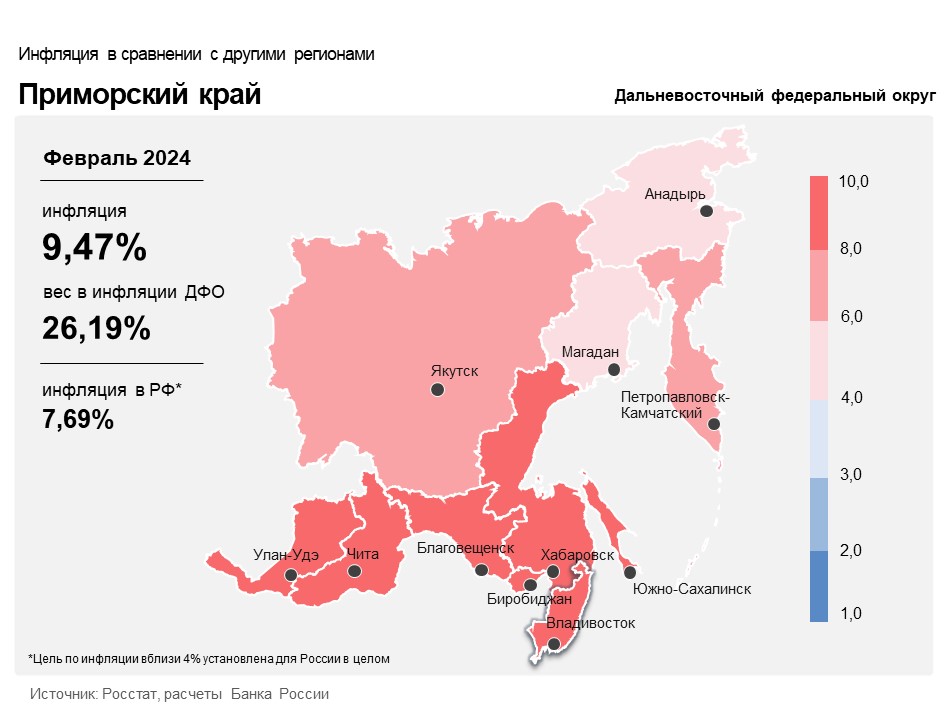 Продовольственные товарыВ феврале цены на продовольствие за год выросли на 9,98%, что больше, чем в январе (9,11%).Годовой рост цен на мясо и молоко в крае ускорился. Спрос на эти товары оставался высоким, а увеличить объемы производства компаниям не позволяли вспышки заболеваний животных и птиц в отдельных регионах. Также у животноводческих и птицеводческих компаний, в том числе из-за повышения зарплат работникам, продолжили расти издержки, которые они переносили в цены. В свою очередь, затраты производителей мясных и молочных продуктов выросли из-за увеличения оптовых цен на сырое мясо и молоко, удорожания упаковки и транспортных услуг. В результате годовой рост цен на мясную и молочную продукцию ускорился.Производители кондитерских изделий переносили в отпускные цены увеличение своих издержек на сырье. Закупочные цены на сливочное масло, сахар, муку повышались в связи с удорожанием логистики, а на какао-масло — из-за роста цен в странах-производителях. В результате цены на кондитерские изделия за год в феврале выросли больше, чем месяцем ранее. Непродовольственные товарыВ феврале цены на непродовольственные товары за год выросли на 10,26%, что меньше, чем в январе (10,56%).Импорт иномарок восстанавливался в том числе за счет налаживания цепочек поставок через третьи страны и увеличения ввоза авто из Китая. Дополнительный вклад в динамику цен внесла распродажа автодилерами иностранных автомобилей 2023 года выпуска. Как результат, цены на легковые автомобили в феврале в годовом выражении росли медленнее, чем в январе. УслугиВ феврале в сфере услуг цены за год выросли на 7,78%, что меньше, чем в январе (7,89%).Цены на авиабилеты в феврале в годовом выражении росли медленнее, чем в январе. Один из авиаперевозчиков проводил распродажу билетов по отдельным популярным направлениям. В феврале прошлого года подобных акций не было.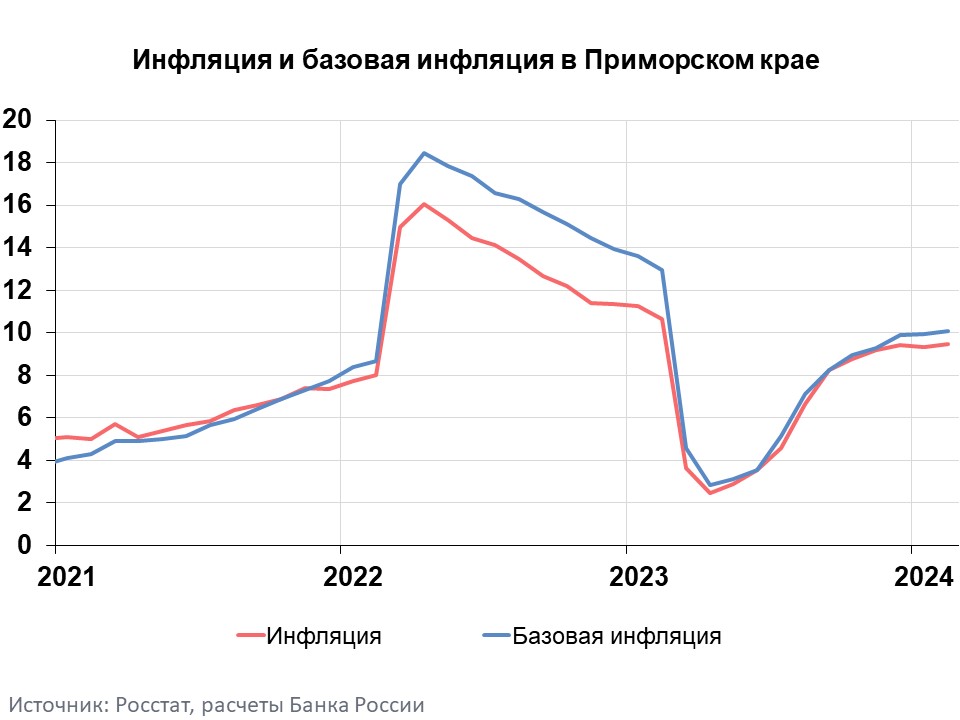 Инфляция в Дальневосточном федеральном округе и РоссииГодовая инфляция в Дальневосточном федеральном округе в феврале 2024 года ускорилась и составила 8,56% после 8,20% в январе. Это выше, чем в целом по России (7,69%). Цены в округе росли быстрее из-за высокого потребительского спроса, а также повышения издержек производителей и поставщиков.Годовая инфляция в России в феврале 2024 года увеличилась до 7,69% (в январе — 7,44%). При этом текущие темпы роста цен были заметно ниже, чем в осенние месяцы. Для дальнейшего снижения роста цен необходим продолжительный период жестких денежно-кредитных условий. Они ограничат проинфляционные последствия избыточного расширения спроса. С учетом проводимой Банком России политики годовая инфляция снизится до 4,0–4,5% в 2024 году и будет находиться вблизи 4% в дальнейшем.Октябрь2023Ноябрь2023Декабрь2023Январь2024Февраль2024Инфляция8,769,219,439,319,47Базовая инфляция8,959,309,909,9310,09Прирост цен наПродовольственные товары7,227,878,759,119,98из них: - плодоовощная продукция18,8814,7614,6315,4115,55Непродовольственные товары10,6310,3010,3310,5610,26Услуги8,219,619,097,897,78из них: - ЖКХ7,648,023,603,923,97 - пассажирский транспорт4,3416,1225,4820,5116,39